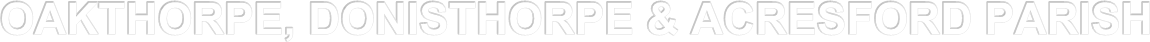 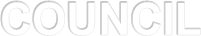 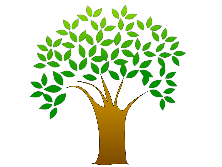 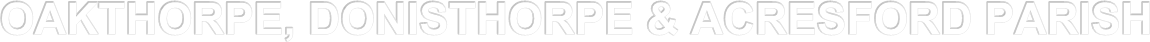 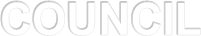 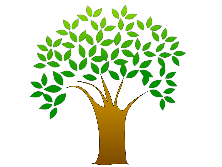 Minutes of the Meeting of Oakthorpe, Donisthorpe and Acresford Parish Council held on Wednesday 24th March 2021 by remote access at 7.00 pm Present: Cllrs: S McKendrick (Chair), N Antill-Holmes, J Antill,  D Warren, M Warren,               D Gelder, R DyasonOfficers: K Grove – Clerk/RFO	2262  APOLOGIES  None2263	DECLARATION OF MEMBERS INTERESTSIn accordance with Section 31 of the Localism Act 2011, to enable members to declare the existence and nature of any Disclosable Pecuniary Interests they have in subsequent agenda items, in accordance with the Council’s Code of Conduct. Interests that become apparent at a later stage in the proceedings may be declared at that time.None2264 PUBLIC QUESTION SESSION Members of the public should note that it is not possible to debate matters raised under this item. Questions must be addressed to the Chairman of the meetingNone2264 Budget Projects £15500 Project moneyCouncil looking at wish list / ring fence budget – To make resolutions in line with the Standing Orders 2020Reminding of standing orders Resolution, proposal, debate/ vote No Predetermination – come to meeting with open mind and listen to information before making mind up. MVAS discussion – located A444 & Measham Road Acresford to collect dataRESOLUTION: To Ring Fence £7000 to locate mobile solar MVAs on A444 and move between A444/Measham Road Acresford Seconded by Cllr Warren  / Voted - Unanimous    Collect A444 data and measure against previous data to see if MVAS has had an impact.    Data hopefully shows further restrictions needed. IM/MVAS  will be available for use in the parish & for councils to borrow.An additional MVAS for use around parish. To be considered in Oct meeting in new budget.Upgrade of CCTV at OCLC – postponed until after leisure centre reviewCCTV upgrade in line with review – think security & safety. Police & vandalism Modernisation needed – newer cameraContainer side of centre is not monitoredOld system installed but not used  RESOLVED To ring fence £2000 to review upgrade/replace current CCTV system subject to review of centre Cllr Antill seconded / Voted -UnanimousMUGA – looking into grants Green grant needed for lighting. Grants for fencing & surfaces Energy efficient grant funding. No allocation in budget towards MUGA – due to LC review Ramscliffe football pitch -looking into grant funding for flooding issues. Sports England No allocation due to looking at grant funding.Donisthorpe– play areas  medium term planWill be expensive, normally money comes is from new developments for play areas. Youth wanting to create track/ jumps for bikes. Skate park – looking at something for older children Obstacle tack.Medium priority – Council to identify land. Merci park funding is a possibility to apply for.S106 Home farm development funds will need to be used on play area in Oakthorpe. Possible conversation with Jamie Wild to talk to architect about to building in play area/track. Children need to be asked their own opinion.  and council should listen. Oakthorpe Play area Gate & railings – linked to home farm project. Medium term Once first home is occupied council can apply for fundingCommemorative bench for those who lost their lives in conflictRESOLUTION To Ring Fence £1000 for a memorial bench to go into memorial grounds to commemorate all personnel who have served in the armed forces & 100yrs of RBLCllr Warren 2nded / Voted - UnanimousAcresford commemorative bench on list & then Oakthorpe Every year look at project list & allocate funds Replace notice boards. Another one in Donisthorpe,Lockable notice boards need internal backing replaced. OCLC needs notice board as ODAPC basePermission needed from LCC to install as on footpath borderHedge/fencing part of LC review – Low priority -can review if presents risks.RESOLVED To Ring fence £1000 for notice boards to repair/replaceCllr Dyason seconded / Voted UnanimousPlanters on entrance to village  - low priority move to medium              Who is going to maintains them?             Pass back to community groups?              Wildflowers & free bulbsBrightened verges and purchases more build for green spaceAnnual awards for individual /group services to the community who have supported things in the parish. Nominated  by the parishioners.Import to show the community we care and identify what they do is important...Buy shields/plaque in recognition of services to the community. Board/book with record RESOLUTION To ring fence £500 to fund awards for parishioners in the communityReplacement to Wilson Todd?  Non-academic – Local covid heroes – looking after othersRESOLUTION To ring fence £500 towards award for young people for being a good citizenCllr Warren 2nd unanimous RESOLUTION To Ring Fence £3500 for Leisure centre if need, if not needed will be  moved into reserves2nd by Cllr Dyason         Voted -Unanimous 2264.        Date of next meeting Date of next Parish Council meeting – 14th April 2021 @ 7pm by remote access2265         Meeting Closed 8.17pm   